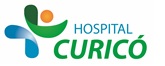 INFORMACIÓN PARA PACIENTES: 
“ANESTESIA REGIONAL: EPIDURAL- RAQUIDEA EN EL PARTO”El presente documento permite entregar información al paciente respecto a la cirugía específica  a realizar,  por lo que NO CONSTITUYE  EL CONSENTIMIENTO INFORMADO.El  CONSENTIMIENTO INFORMADO, debe ser  llenado en el formulario en  la página web: www.hospitalcurico.cl,  en el enlace: https://intranet.hospitalcurico.cl/projects/consentimientoObjetivos del procedimiento:La anestesia epidural y raquídea son procedimientos que permiten aliviar o suprimir el dolor y han demostrado ser el método más efectivo tanto en el parto normal como por cesárea. Estos tipos de anestesia permiten bloquear la sensibilidad y movilidad en la zona que requiere ser intervenida quirúrgicamente, permanecer despierta y consciente pudiendo participar del nacimiento de su hijo(a).Descripción del procedimiento:Para el caso de una anestesia Epidural a través de una aguja, se instala un catéter en el espacio epidural de la columna vertebral a través del cual se administran analgésicos y/o anestésicos locales. Para el caso de una anestesia Raquídea con una aguja se inyecta directamente el anestésico en el canal raquídeo. La técnica es prácticamente indolora.Riesgos del procedimiento:Como en todo procedimiento es posible que se presenten algunas complicaciones.Inmediatas: hipotensión arterial, ascenso de la anestesia, sangrado en el sitio de punción, persistencia del dolor. Tardías: cefalea, retención urinaria, dolor lumbar, y muy raramente hematoma subdural o meningitis.He sido informada que todas estas complicaciones pueden ser de grado variable y que permanentemente seré evaluada por el equipo Médico a fin de evitarlas o controlarlas, pudiendo  requerir de otras intervenciones.Para el bebé no existen riesgos.Alternativas al procedimiento propuesto:En el caso de que el parto se resuelva por Cesárea no existe alternativa.En el Parto Normal o Fórceps se puede administrar anestesia local, si es necesario poner puntos.Consecuencias de no aceptar el procedimiento:No se podrá usar Anestesia Epidural, Espinal o Raquídea en su Parto. En el caso de la Cesárea no es posible efectuarla sin Anestesia. Mecanismo para solicitar más información:Consulte con su Matrona o su Médico Tratante.Revocabilidad Se me señala, que hacer si cambio de idea tanto en aceptar o rechazar el procedimiento, cirugía o terapia propuesta.